Керівник курсуАнотація курсуДисципліна «Правознавство» необхідна надати здобувачу вищої освіти знання щодо своїх прав та обов’язків, що пов’язані зі становленням правової держави, сформувати вміння орієнтуватися в чинному законодавстві, застосовувати теоретичні знання у практичному житті та формування навичок роботи з нормативно-правовими актами. Структура курсуЛітературні джерела Воронянський О.В. Основи правознавства: Навчальний посібник/ О.В.Воронянський, Г.В.Борисов, Ю.В.Зайончковський. – Х.: Парус, 2016. – 368 с.Керецман В.Ю. Правознавство: Навч. посіб./ В.Ю.Керецман, О.С.Семерак. – К.: Атіка, 2018. – 400 с. – Бібліогр. – 389 с.Кириченко В.М. Правознавство: Курс лекцій. – Запоріжжя: ЗНТУ, 2016. – 247 с.Кириченко В.М. Правознавство: Модульний курс. – К.: Центр учбової літератури, 2015. – 328 с.Політика оцінюванняПолітика щодо дедлайнів та перескладання: Роботи, які здаються із порушенням термінів без поважних причин, оцінюються на нижчу оцінку (-13 балів). Перескладання модулів відбувається із дозволу деканату за наявності поважних причин (наприклад, лікарняний). Політика щодо академічної доброчесності: Усі завдання навчальні і контрольні завдання виконуються самостійно; посилатися на джерела інформації в разі використання ідей, тверджень, відомостей; надавати достовірну інформацію про результати власної навчальної (наукової) діяльності, джерела інформації. Списування під час контрольних точок та екзаменів заборонені (в т.ч. із використанням мобільних девайсів). Мобільні пристрої дозволяється використовувати лише під час он-лайн тестування.Політика щодо відвідування: Відвідування занять є обов’язковим компонентом оцінювання, за яке нараховуються бали. За об’єктивних причин (наприклад, хвороба, міжнародне стажування) навчання може відбуватись в он-лайн формі за погодженням із керівником курсу. Політика щодо виконання завдань: позитивно оцінюється відповідальність, старанність, креативність.Оцінювання Остаточна оцінка за курс розраховується таким чином:Шкала оцінювання студентів:Силабус курсуПРАВОЗНАВСТВОСтупінь вищої освіти бакалаврОсвітня програма Харчові технології Назва кафедри ремонту машин, експлуатації енергетичних засобів та охорони праціРік навчання: 2. Семестр: 3Кількість кредитів: 3. Мова викладання: державна (українська)ПІПГорбенко Катерина Панасівна, старший викладач кафедри ремонту машин, експлуатації енергетичних засобів та охорони праціКонтактна інформаціяk.horbenko@snu.edu.ua (e-mail, Teams)Години(лекц. / практ.)ТемаРезультати навчанняЗавдання2/2Основи теорії держави.Володіти основними теоретичними знаннями державного правління, державного устрою та самої держави.обговорення теми2/3Основи трудового права УкраїниЗнати визначення поняття трудової дисципліни та види трудової дисципліни і оволодіти правилами внутрішнього трудового розпорядку. Володіти поняттями, видами та підставами притягнення працівників до дисциплінарноївідповідальності згідно діючогозаконодавства.  обговорення теми, розв’зання завдань2/3Припинення трудових правовідносинЗнати можливості припинення трудових правовідносин та за якими обставиниами  припиняються трудові відносини.  обговорення теми, розв’язання завдань, кейсів2/2Основи сімейного права України.Знати загальну характеристику сімейного права та виникнення шлюбних відносини. Володіти знанням щодо умов вступу до шлюбу, розірванню шлюбних відносин та визначення їх не дійсними. Вміти складати  шлюбний договір. обговорення теми, тестування2/2Поняття законності правопорядку. Правопорушення та юридична відповідальність.Знати види відповідальності за правопорушеннях правопорядку та володіти поняттями законності правопорядку.обговорення теми2/3Поняття цивільного права та цивільно-правових відносин та їх виникненняВміти дати визначення поняття цивільне право України та  суб’єкти цивільного права. Знати джерела цивільногозаконодавство України. Мати знання щодо  системи та принципів цивільного права та розуміти правове регулювання цивільних правовідносин. обговорення теми, тестування2/2Адміністративна відповідальність.Знати види адміністративної відповідальності та розуміти виникнення адміністративної відповідальності. обговорення теми, рефератиВиди оцінювання% від остаточної оцінкиОпитування під час занять – усно/тестування50Короткі доповіді/відповіді, презентації виконаних завдань10Залік (теми 1-7) - тести, завдання40Оцінка вбалахОцінка за університетською диференційованою шкалоюОцінка зауніверситетськоюнедиференційованоюшкалоюОцінка за шкалою ECTSОцінка за шкалою ECTSОцінка вбалахОцінка за університетською диференційованою шкалоюОцінка зауніверситетськоюнедиференційованоюшкалоюОцінкаПояснення90-100ВідміннозарахованоАВідмінно (відмінне виконання лише з незначною кількістю помилок)82-89ДобрезарахованоВДуже добре (вище середнього рівня з кількома помилками)74-81ДобрезарахованоСДобре (в цілому правильне виконання з певною кількістю суттєвих помилок)64-73ЗадовільнозарахованоDЗадовільно (непогано, але зі значною кількістю недоліків)60-63ЗадовільнозарахованоЕДостатньо (виконання задовольняє мінімальним критеріям)35-59НезадовільнонезарахованоFXНезадовільно (з можливістю повторного складання)1-34НезадовільнонезарахованоFНезадовільно (з обов'язковим повторним курсом)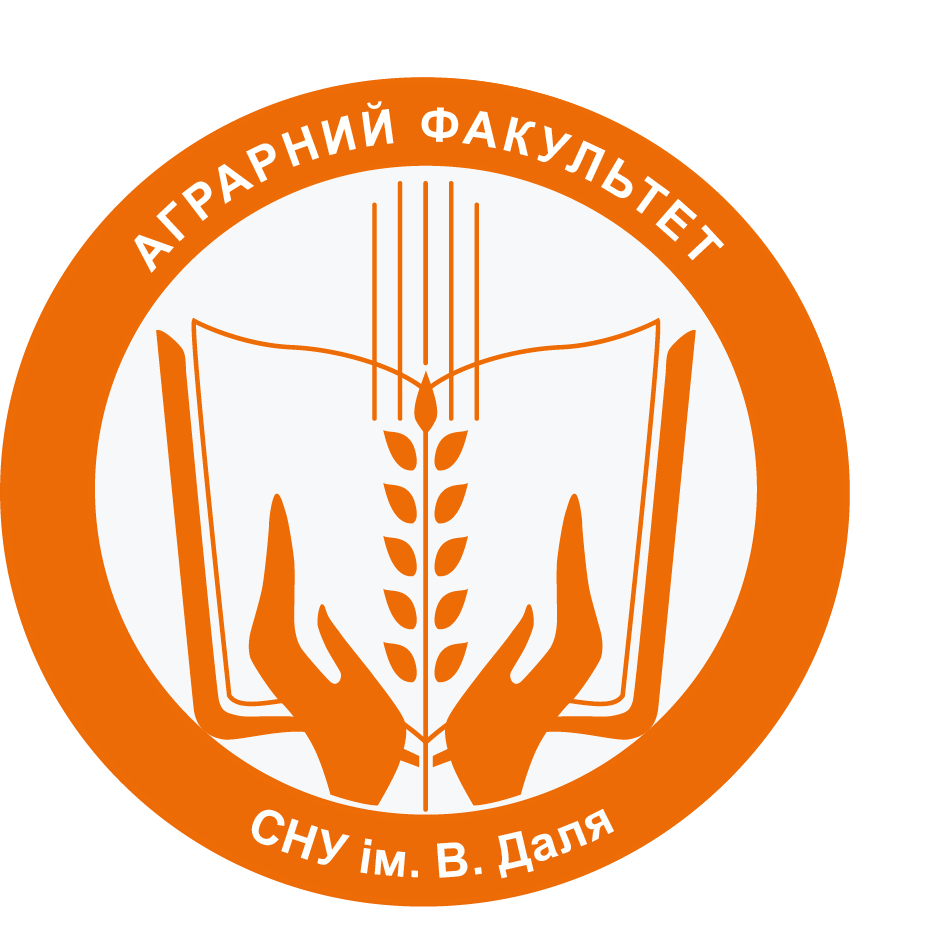 